Supplementary Materials:  Teresa Barata 1,2, Joana Pereira1,3, Manuel Pajares4,5, Tatiana Barlayeva 1 and Anna Morozova 1,3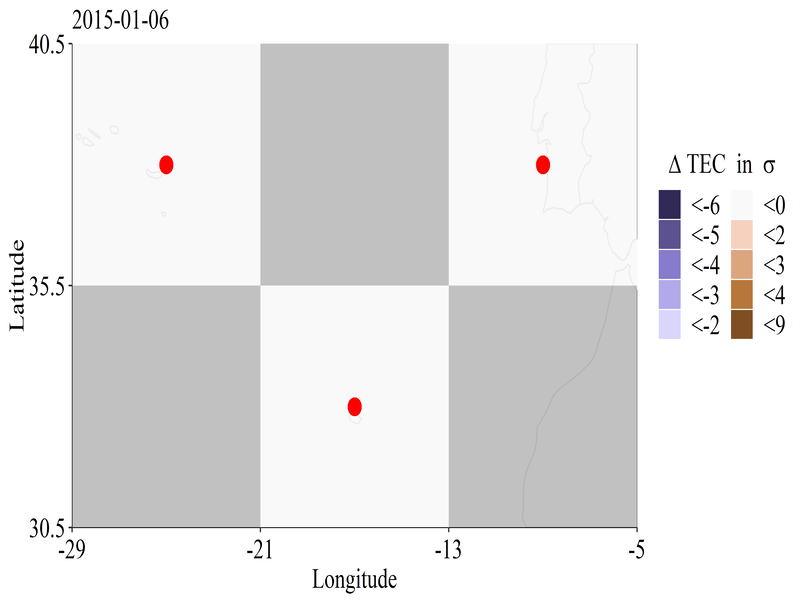 Figure S1. Animations showing average TEC variations (in  units – semi-transparent colour scale) for the studied locations for each of the analysed storms. January 2015.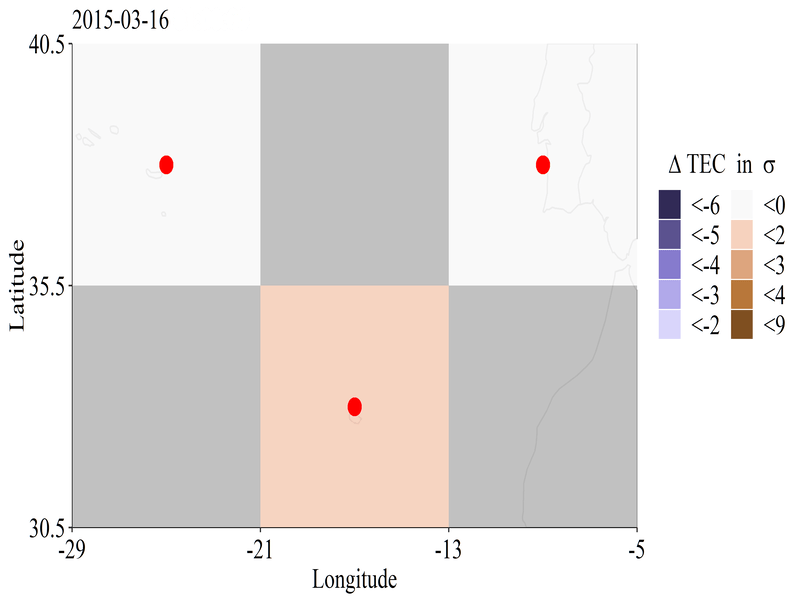 Figure S2. Animations showing average TEC variations (in  units – semi-transparent colour scale) for the studied locations for each of the analysed storms, March 2015.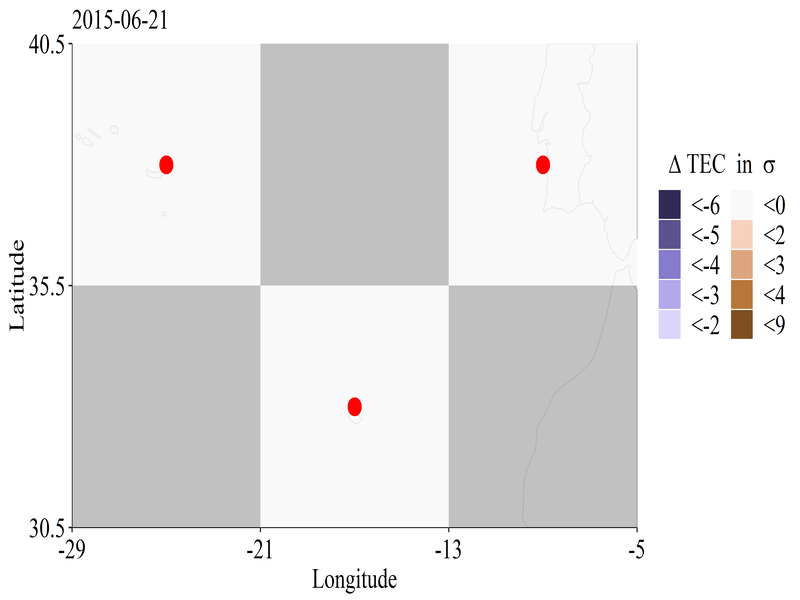 Figure S3. : Animations showing average TEC variations (in  units – semi-transparent colour scale) for the studied locations for each of the analysed storms. June 2015.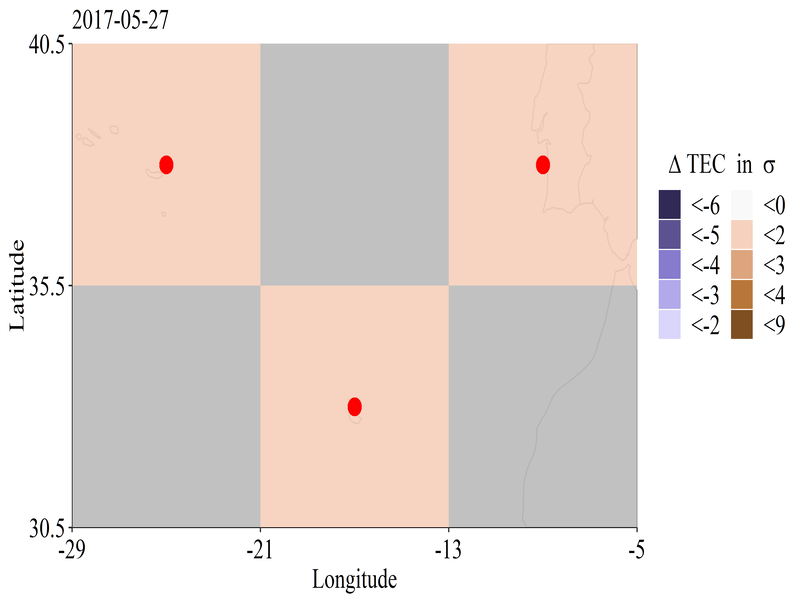 Figure S4. Animations showing average TEC variations (in  units – semi-transparent colour scale) for the studied locations for each of the analysed storms. May 2017.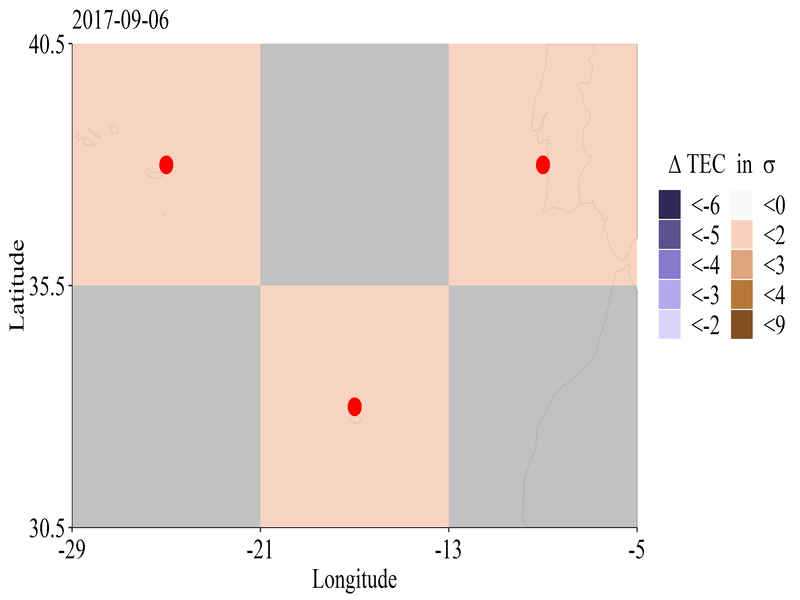 Figure S5. Animations showing average TEC variations (in  units – semi-transparent colour scale) for the studied locations for each of the analysed storms. September 2017.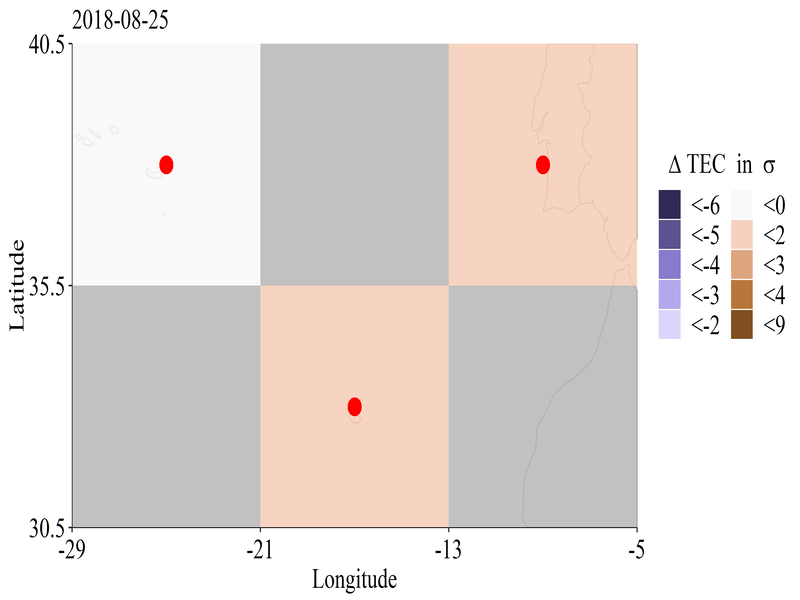 Figure S6. Animations showing average TEC variations (in  units – semi-transparent colour scale) for the studied locations for each of the analysed storms. August 2018.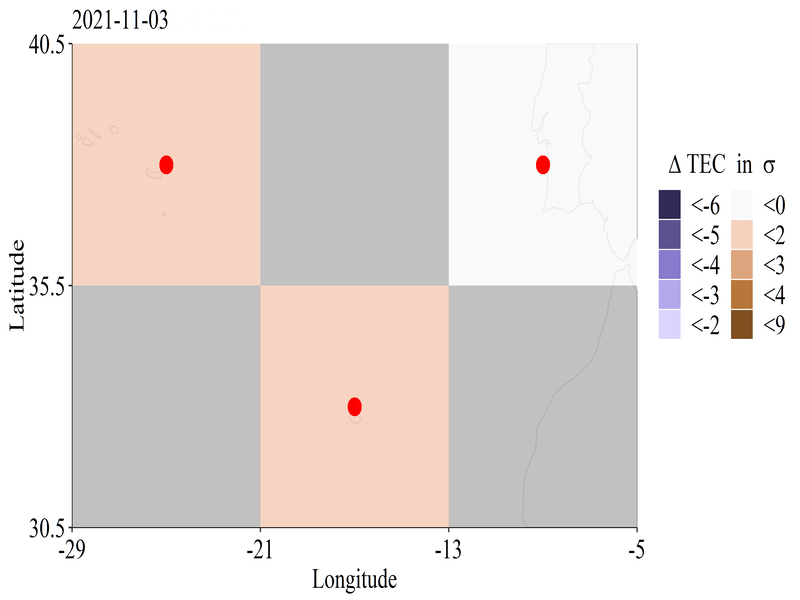 Figure S7. Animations showing average TEC variations (in  units – semi-transparent colour scale) for the studied locations for each of the analysed storms. November 2021.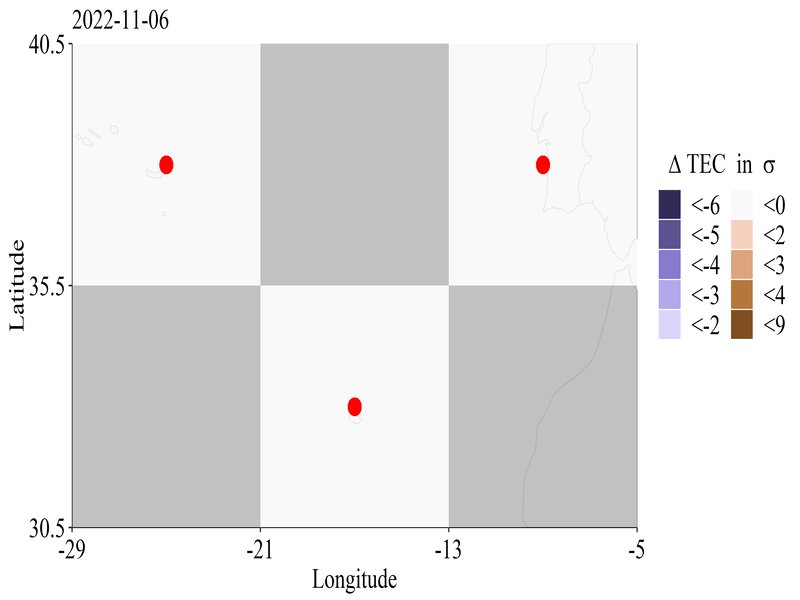 Figure S8. Animations showing average TEC variations (in  units – semi-transparent colour scale) for the studied locations for each of the analysed storms November 2022.